İLANLI USUL İÇİN STANDART GAZETE İLANI FORMU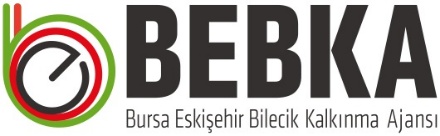 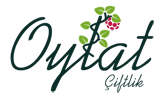 Mal Alımı İçin İhale İlanıS.S. Oylat Boğazı Kadınları Tarımsal Kalkınma Kooperatifi, Bursa Eskişehir Bilecik Kalkınma Ajansı 2021 yılı Kırsalda Ekonomik Kalkınma Mali Destek Programı kapsamında sağlanan mali destek ile Bursa’da “Oylat Kadınları Üretimi Artırıyor” projesi için çeşitli mal alımları ihalesi sonuçlandırmayı planlamaktadır. İhale kapsamındaki mal alımları tanımı aşağıdaki gibidir;LOT-1: 1 adet Tepsili kurutma makinesiLOT-2: 1 adet Yarı otomatik kapak kapama makinesiLOT-3: 1 adet Meyve-sebze doğrama makinesiLOT-4: 6 adet İstif rafı  İhaleye katılım koşulları, isteklilerde aranacak teknik ve mali bilgileri de içeren İhale Dosyası Hilmiye Mahallesi Hilmiye Caddesi No:1 İnegöl/BURSA adresinden veya www.oylatciftlik.com ve www.bebka.org.tr internet adreslerinden temin edilebilir. Teklif teslimi için son tarih ve saati: 04/10/2021 ve saat: 11.00Gerekli ek bilgi ya da açıklamalar; www.oylatciftlik.com ve www.bebka.org.tr’de yayınlanacaktır.Teklifler, 04/10/2021 tarihinde, saat 11.00’da ve Hilmiye Mahallesi Hilmiye Caddesi No:1 İnegöl/Bursa adresinde yapılacak oturumda açılacaktır. İrtibat Kişisi: Kooperatif BaşkanıNurcan YILMAZTel: +90 533 722 1739